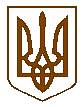 УКРАЇНАБілокриницька   сільська   радаРівненського   району    Рівненської    області(сорок дев’ята позачергова сесія сьомого скликання)      проект  рішення  02  вересня  2019 року                                                                                         №                                                                        Про надання матеріальної допомоги	Розглянувши  заяви громадян та  провівши обстеження матеріально-побутових умов, керуючись ст. 34 Закону України «Про місцеве самоврядування в Україні», сесія Білокриницької сільської радиВ И Р І Ш И ЛА :1. Виділити    матеріальну  допомогу до Дня святкування 450-ї річниці заснування села Глинки Білокриницької сільської ради:1. Іванощук Івану Степановичу;2. Калюжній Олені Іванівні;3.Єндрушак Олені Володимирівні;4. Радзивіловій Наталії Миколаївні;5.Скорблюк Юлії Вікторівні;6.Борсук Любов Володимирівні;7.Ковальчук Ірині Олексіївні;8. Джурі Марії Іванівні;9. Войтович Людмилі Євгеніївні;10.Рудич Тетяні Петрівні;11. Подганюк Людмилі Вячеславівні;12. Кристинській Світлані Олександрівні;13. Ткачук Інні Костянтинівні;14. Місюрі Любов Іванівні;15. Семенюк Марії Петрівні;16. Подганюку Петру Володимировичу;17. Нікітюк Ользі Вікторівні.Сільський голова                                                                      Тетяна ГОНЧАРУК